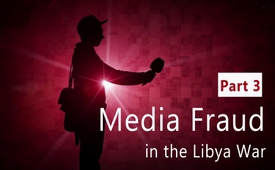 Media Fraud in the Libya War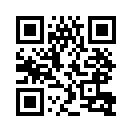 Welcome to the last part of our series on media fraud. - Fake films of rebels invading Libya. - While Muammar al Khaddafi and his followers were still offering fierce resistance in August 2011, short video clips appeared which showed the rebels’ marching into Tripolis’ on Green Square. According to correspondent Webster Tarpley’s reports on August 26, 2011, there is evidence that the videos are fakes.Welcome to the last part of our series on media fraud. - Fake films of rebels invading Libya. - While Muammar al Khaddafi and his followers were still offering fierce resistance in August 2011, short video clips appeared which showed the rebels’ marching into Tripolis’ on Green Square. According to correspondent Webster Tarpley’s reports on August 26, 2011, there is evidence that the videos are fakes. The scenery allegedly is Tripolis’ Green Square. According to Tarpley, however, the film location is found in Doha, Katar, where news broadcaster Al Jazeera is also located. The videos contain several mistakes - the missing symbols on the city wall for example, revealing the fraud. It is that easy to forge whole town sceneries in order to intimidate the opponent via psychological  warfare.
Another forgery: A live sequence of video clips on a BBC program. On August 24, 2011, rebels took over Libya’s capital Tripolis as well as its presidential palace. In the press overview on BBC’s morning news program “Breakfast”, the two presenters fade in an alleged live film sequence of this event. They claimed it showed the cheering rebels after their victory, on Green Square. In the video clip you see a shouting crowd waving flags. Contrary to the presenters’ claims that this was a live broadcast from Tripolis’ Green Square, it can be seen clearly that the crowd is waving India’s national flag. The attentive viewer will also notice that the people appear to be Indian, based on their looks and clothing - specific to India. 
Is this only a massive fade-in-mistake by the producer or is the TV-audience supposed to be purposefully  deceived by false propaganda footage? 
For the last part of this series - over to Studio Roth.  
To conclude this series we refer to the press code of the German Press Council. It says: “The publication of specific information in word, picture and graphics must be carefully checked in respect to accuracy in the light of existing circumstances. Its sense must not be distorted or falsified by editing, title or picture captions.” The examples in this series showed how little the press code has been adhered to in the past. 
So it is up to you to make up your mind on the daily information and watch the footage shown in the media with caution. We highly recommend our new documentary: “New quality media wanted!” 
This documentary shows what real quality is all about - based on the 16 points of the press code. With this recommendation we close our series and wish you success in recognizing malicious journalism!from rgm. / rmm.Sources:http://www.youtube.com/watch?v=E-eX0pKcUxw

https://www.youtube.com/watch?v=BjlSLZH7d2I

http://www.globalresearch.ca/who-is-behind-fake-news-mainstream-media-use-fake-videos-and-images/5557580

https://www.youtube.com/watch?v=amtTCP91IDYThis may interest you as well:---Kla.TV – The other news ... free – independent – uncensored ...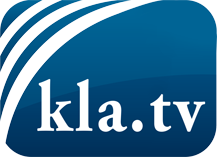 what the media should not keep silent about ...Little heard – by the people, for the people! ...regular News at www.kla.tv/enStay tuned – it’s worth it!Free subscription to our e-mail newsletter here: www.kla.tv/abo-enSecurity advice:Unfortunately countervoices are being censored and suppressed more and more. As long as we don't report according to the ideology and interests of the corporate media, we are constantly at risk, that pretexts will be found to shut down or harm Kla.TV.So join an internet-independent network today! Click here: www.kla.tv/vernetzung&lang=enLicence:    Creative Commons License with Attribution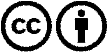 Spreading and reproducing is endorsed if Kla.TV if reference is made to source. No content may be presented out of context.
The use by state-funded institutions is prohibited without written permission from Kla.TV. Infraction will be legally prosecuted.